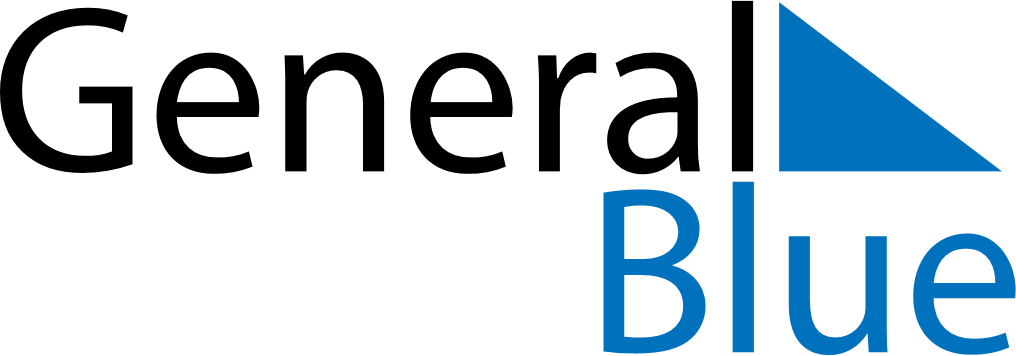 February 2024February 2024February 2024February 2024PortugalPortugalPortugalMondayTuesdayWednesdayThursdayFridaySaturdaySaturdaySunday12334567891010111213141516171718Shrove Tuesday192021222324242526272829